Использование  произведений  живописи на уроках русского языка и литературы   как средства   развития речи    и   повышения общей культуры  учащихсяРезкое  падение  интереса  учащихся   к  русскому  языку  и литературе  - одна из серьёзнейших  проблем  сегодняшней  школы .  Дети  мало  читают , а если  и  читают  ,  то  совсем  не то .  Отсюда , следовательно,   снижение  грамотности   , неумение  правильно  , логично    выразить  свою  мысль .  Как  решить  эту  проблему?    А  ведь  мало  научить  ребёнка  правильно  писать   слово   и  в  нужном  месте  поставить  запятую.   Язык   выполняет  функцию  общения    между  людьми  , и нужно  ,  чтобы  ученик   умел  сказать именно  то   ,  что   хотел  донести до другого.  Каким  же  должен  быть  современный  учитель   и каким  должен  быть  урок  русского  языка  и  литературы  сегодня. Эти  вопросы   меня  волнуют  постоянно.  И   в этом  случае на  ум  мне  приходит  очень  интересная  притча . Называется она  «Урок бабочки».   Однажды в коконе появилась маленькая щель, случайно проходивший мимо человек долгие часы стоял и наблюдал, как через эту маленькую щель пытается выйти бабочка. Прошло много времени, бабочка как будто оставила свои усилия, а щель оставалась такой же маленькой. Казалось, бабочка сделала все, что могла, и что ни на что другое у нее не было больше сил. Тогда человек решил помочь бабочке, он взял перочинный ножик и разрезал кокон. Бабочка тотчас вышла. Но ее тельце было слабым и немощным, ее крылья были прозрачными и едва двигались. Человек продолжал наблюдать, думая, что вот-вот крылья бабочки расправятся и окрепнут и она улетит. Ничего не случилось! Остаток жизни бабочка волочила по земле свое слабое тельце, свои нерасправленные крылья. Она так и не смогла летать. А все потому, что человек, желая ей помочь, не понимал того, что усилие, чтобы выйти через узкую щель кокона, необходимо бабочке, чтобы жидкость из тела перешла в крылья и чтобы бабочка смогла летать. Жизнь заставляла бабочку с трудом покидать эту оболочку, чтобы она могла расти и развиваться. Так и в обучении  и  воспитании детей. Ребенок должен научиться прикладывать усилия, которые так необходимы в жизни, которые помогут ему преодолевать все трудности  в учёбе.  Но учение  должно  быть  без  принуждения . Такое  учение  основано  на  достижении успеха  , на переживании  радости  познания ,  на  подлинном  интересе  . Чтобы  этого  добиться  , необходимо   использовать в своей  работе  новые  педагогические  технологии , создавать на своих уроках  благоприятную  атмосферу  для  работы, сопереживание , соучастие. Каждый  урок  должен  быть  результативным , и  достичь  этого  можно  только  при  условии , если привить учащимся   стремление  к активной  творческой  деятельности.      Как учитель ,проработавший в школе   много  лет  , я считаю , что школа  обязана  пробуждать у детей  интерес к искусству ,развивать эстетический  вкус , чувство прекрасного  ,  увлекать   учащихся  чудесными  идеалами , формировать  умение  понимать  и  ценить  произведения  искусства ,  памятники  истории и архитектуры  , красоту и богатство родной  природы.                             А    настоящее  искусство  способно   потрясти  человека .Это происходит  в одно  мгновение , но  помнится  об  этом  всю  жизнь.  Помню , какое впечатление  произвела  на  меня  картина     художника-передвижника    Николая  Пимоненко «Жертва  фанатизма». Это было в Харьковском художественном музее, куда я зашла сама  первый  раз.  Я долго стояла перед ней и не могла оторвать глаз.  На полотне  изображена  девушка , прижатая  к забору  фанатично  настроенной толпой.  Девушке некуда  деться . Вот-вот  произойдёт  расправа. Что же такого сделала  она ?  За  что ей  угрожают.  Трагизм    истории  подчёркивает  грозовое  тёмно –серое  небо.  У одних  людей   в руках палки , у других   ---  подняты вверх сжатые  кулаки. Я тогда первый раз увидела эту  картину  , не знала ничего об истории   её   написания. Позже  я познакомилась  с  творчеством  этого  талантливого   художника.  Узнала , что картина  написана по следам  реальной  истории , произошедшей  на  Волыни.   Жертва  фанатиков   родом  из еврейской  семью . На свою беда она полюбила    украинского   парня-кузнеца  и перешла в  христианство . Фанатизм в любой форме  страшен , а религиозный  -  особенно. Ведь  девушка  перешла  в другую  веру . Разъярённая  толпа  готова убить  её  за это. Я   до сих пор  люблю  рассматривать  картины  Н.К.Пимоненко, особенно, те , где  изображены  сцены  из жизни  украинского  народа: «Сваты»(1882) , «Святочные  гадания «(1888), «Жатва на  Украине»(1896), «Украинская ночь.Свидание»(1905)  и другие.    Почему  мы  должны  обращать  внимание  детей  к  живописи?    Да  потому , что  настоящие  художники  умели  создавать настоящую  красоту ,  умели    изображать  это правдиво .Художники  передают  нам  своё  видение   мира  , надеясь , что  мы  лучше  поймём  его  и станем    счастливее и  чище   после общения с настоящим искусством  Одной из  самых   важных  задач  обучения  русскому  языку   и литературе   является  развитие  речи    учащихся .  Думаю , что  успешному  решению  этой  задачи  способствует  широкое  использование    на  уроках     произведений  живописи.   Они   повышают  познавательный  и интеллектуальный  уровень  учащихся .Картины  И.Шишкина , И.Левитана , В.Поленова , А.Куинджи ,  И.Грабаря   ,А.Саврасова  …  Они  знакомят    нас  с окружающей  природой  ,  воспитывают    чувство любви к ней.  Нельзя  остаться  равнодушным , глядя  на картины  этих живописцев. И дети  учатся  видеть и правильно понимать прекрасное не только  в искусстве , но и в общественной  жизни. Они учатся сами создавать прекрасное :  пишут   сочинения  , рассказы ,  стихи ,  рисуют иллюстрации к произведению . Перед  собой   в своей  работе  над  темой   ставлю  такие  задачи:Научить ребят видеть и  правильно понимать произведение  искусства.Помочь     им рассказать об увиденном и пережитом .Воспитывать  эстетический  вкус.Разные  виды   и  методы  работы  с  картиной  и  иллюстрацией    использую на уроках  языка и литературы:1)осложнённое  списывание  текстов-описаний  картин В.А.Серова «Мика Морозов», В.Д.Поленова  «Московский  дворик», И.Шишкина  «Корабельная  роща», И.Левитана  ,Золотая  осень» и др.;2)сочинение-миниатюра  по опорным  словам   по картине А.И. Куинджи  «Лунная  ночь на Днепре», »Берёзовая  роща», А. К. Саврасова  «Грачи прилетели»  ,  В.Д. Поленова  «Заросший  пруд».3) Сочинение-описание  картины   по данному началу    с дополнительным грамматическим заданием:  использование разных видов односоставных предложений  при описании, однородных и неоднородных определений ,  предложений с обособленными членами и др.4)Изложение ( обучающее и контрольное ) текстов , в которых рассказывается о творчестве  людей искусства: М.П. Мусоргском,  Рембрандте ,В. Ван Гоге , О. Ренуаре  , Крамском и др. Дети с интересом  слушают такие тексты , активны во время работы над изложением. 5)Устное и письменное  сочинение   по жанровой  картине .6) Письменное  рецензирование  сочинений – описаний  живописного пейзажа .7) Знакомство с прочтением  пейзажа  искусствоведами.Стараюсь чаще  использовать живопись на уроках литературы. Например , при работе с портретом . Начиная  изучать  творчество А.С.Пушкина в 9 классе , я  показываю детям  прижизненные портреты  поэта  , созданные  художниками  В.А. Тропининым  и О.А. Кипренским, рассказываю  им  историю их создания. Говорим с учащимися о том , какое впечатление   производит на нас  каждый из этих портретов  , привожу  высказывания и суждения  , взятые из литературных источников. Выслушав  описание портрета   , учащиеся  говорят о своём восприятии. Портреты   двух художников  дают более полное представление  о поэте . У Кипренского он выглядит торжественно и романтично  , у Тропинина – по- домашнему обаятельно. Детям  , бывает , интересно узнать , что   В.А.Тропинин до 47-летнего возраста находился в крепостной неволе , поэтому чаще всего  героями его картин были люди из народа(«Кружевница», «Портрет сына). Очень люблю  работать с иллюстрациями   художников  к произведению. Если  есть возможность , то сравниваем   иллюстрации разных  художников  к одному литературному  произведению .При наличии в школе мультимедийного проектора  это не составляет труда.  Дети любят такие  уроки , когда мы работаем  с иллюстрациями.  Портрет помогает раскрыть психологическую сущность персонажа . Учащиеся учатся соотносить образы  , созданные  художниками , с образами  литературными, а это способствует  всестороннему изучению  персонажей произведения.Много возможностей использовать живопись    имеется  при изучении темы обездоленных и несчастных   в литературе , так как она волновала   и волнует не только писателей , но и  многих художников. На уроке  внеклассного чтения в 6 классе по повести В.Г.Короленко   «В дурном обществе»  демонстрирую детям картины В.Г.Перова ( «Тройка»,  «Чаепитие в Мытищах», «Спящие дети»,  «Савояр»,»Дети сироты на кладбище»), В.И.Якоби (Осень»), Ф.С.Журавлёва(Дети-нищие»).  Учу  детей   находить  созвучие  полотен  русских  художников  и  повести  В.Г Короленко.   Также использую  иллюстрации к этому произведению  художника   Н.Кустова и  Г.Фитингофа.  Хочется сказать  , что такие  уроки способствуют развитию  творческих  способностей  учащихся.  Они  учаться высказывать своё мнение , им хочется  тоже  творить. Помню , какой отклик вызвало  изучение  этого произведения  в душе одной  ученицы .Она была  обыкновенным  ребёнком , но по мотивам этой повести она написала стихотворение . Привожу его. Называется  оно «Воспоминание Васи о «детях подземелья».Моя  мама  слишком  рано  умерла ,И отец мой с горя  разлюбил  меня.Я рос , как деревцо , совсем один 
В семье своей  казался  я чужим. Отец , страдая , потерял покой ,От меня  свои он чувства  закрывал   рукой, Хотя не видел одного:Как сильно я боялся и любил его.Мне  трудно  было  одному ,Не мог  найти  я  ключика  к  нему.Из дома убегал я  голову  сломя ,Но и друзья-предатели покинули меня.В часове ,помню, встретил паренька 
Жизнь мальчика , как оказалось , была так нелегка.А рядом с ним была сестрёнка ,На вид , обычная  девчонка.Мне  стало    горько , жалко и обидно За нищих  маленьких  детей ,За дом , богатый  мой , мне было очень стыдно И  стыдно  также за неправедних  судей.И  дружба  с ними  не  прошла  бесследно  ,Я  научился  чувствовать  , жалеть  .Как  оказалось , было  мне  полезно Жизнь  нищих  и  полезных  лицезреть.Но  скоро  осень  наступила ,Маруся  маленькая  вдруг   слегла ,Ничто её не веселило ,И  встать  она  уж  не  смогла .Она  была  настолько  хилой ,Мертвец  , и тот был  веселей ,Ради  улыбки  её  милой  Рискнуть  решил  я  поскорей.У  Сони , у сестры , решил  я  попросить Подарок мамин – маленькую  куклу .Хоть  знал я , что  головы  мне  не  сносить ,Но ведь  не  трус я ?Принёс  я  куколку  Марусе,Она  как будто ожила,Смеялась , бегала , играла,Но  смерть  её  уж  за  окном  стояла.А  тучи  надо  мною всё  сильней  згущались :Доносчик    Януш  обо  всём  отцу  сказал .И  меня  строго  наказали  И долго  взаперти держали.Тыбурций  мне  на  помощь  вдруг  пришёл,Отцу о дружбе нашей детской он рассказал.Но  было поздно  :  Маруся  умерла Живой её уж  больше  не увидел я.Как  холодна она  лежала ,И  серце  вдруг  моё  от  горя  застонало.Но  час  настал  --нужно  проститься  с  ней .И  понял  я , как это страшно   вдруг  терять  друзей!Вернулся  я  домой  мрачнее  тучи  ,«Прости , сынок , я виноват , - сказал  отец.-И пусть  помог  нам  страшный  случай ,Но  , главное ,  что мы с тобою вместе наконец.»Отца  как будто  подменили –Свою  загладить  он  решил  вину ,Теперь  досуг мы вместе  проводили , И очень  благодарен я ему.И  над  Марусиной  могилой Мы  с Соней  вместе  поклялись :Не  забывать   Марусиной  улыбки  милой ,И  розы  алые здесь , на могиле ,зацвелиЯ думаю , урок  для   этой  девочки не прошёл даром. Она смогла прочувствовать боль , которую  переживали герои этой повести. И пусть это стихотворение не совсем совершенно , но  от него  исходит  добро.  А  добро и красоту  разорвать невозможно.Дети любят    работать с иллюстрациями, они предлагают свою помощь  в  поиске   репродукций ,  создают  свои  иллюстрации .    Уже в 5 классе   учу  их  отличать  иллюстрацию  от  картины.Настоящий  иллюстратор   никогда не стремится   к простому украшению книги. Он старается  создавать  такие  иллюстрации , которые сливались бы  с произведением , передавали бы  его восприятие литературного образа.   Знакомлю  их  с такими  понятиями , как колорит , композиция  картины.При использовании иллюстраций разных художников к одному произведению   обязательно задаю детям вопрос :»Какое изображение  героя  ближе  вашему  представлению о нём?»Изучая  творчество  А.П.Чехова , обращаюсь  к иллюстрациям  Кукрыниксов.Иллюстрация очень убедительна , вначале она вызывает  смех у детей , но потом  они замолкают , так как понимают  , что духовная деградация –это страшно.Нет необходимости доказывать , какую    большую  роль  играет вся эта  работа  в эстетическом и  нравственном  воспитании учащихся. Мы  учимся  у  живописцев доброте , приобщаемся к прекрасному. Разве  можно  забыть  маленькую  сценку  , изображенную в картине  В.Маковского  «Свидание».Материнская  любовь , сила её глубокого , но сдержанного  чувства    тонко   и  проникновенно   передана   художником.  А как    трогательны  и убедительны  картины  Рафаэля  , Рембрандта  , И.Репина , Винсента  Ван  Гога .  Мы верим этим  художникам. Мы в плену  у их магических образов .   Навсегда.Конспект  урока  по русскому  язику  в 5 классе .   Подготовка   к сочинению  по  картине  В.Д.Поленова «Московский  дворик»Цель урока: Подготовить  учащихся  к  написанию сочинения по картине. Задачи: 1)познакомить с жизнью и творчеством В.Д.Поленова;               2)формировать  у     учащихся   умение  понимать содержание  картины ,     передавать  своё  отношение к ней;               3)воспитывать интерес  к живописи.Оборудование:1.Репродукции картин В.Д.Поленова.2.Репродукция картины  «Московский дворик».3  Русский язык. Учебник.4. Тетради.                                    Ход  урока .І. Организационный  момент.ІІ. Мотивация  учебной  деятельностиДиалог с учениками.-Ребята , вы любите живопись?- Да , нам нравится  рассматривать  картины художников . И сами   мы   любим рисовать. Чем вас привлекает изобразительное искусство?-Мне нравится живопись , которая передёт то , что мы видим в жизни. Это красиво, это трогает , волнует .-Чью живопись вы любите ? Можете назвать работы художников , которые вам заповнились.( дети называют свои любимые картины)-Сегодня на уроке мы будем учиться читать картину В.Д.Поленова «Московский дворик»ІІІ.Сообщение  темы и цели  урока ІV.  Работа по усвоению   учебного   материала.1.Сообщение учителя о Поленове . (Можно  подготовить ученика)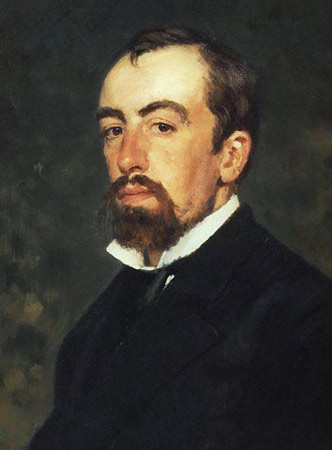 Василий Дмитриевич Поленов родился 20 мая 1844 года, в столице  Санкт–Петербурге. Родители Поленова были образованными и уважаемыми людьми   и занимались  наукой. Отец Дмитрий Васильевич - известный библиограф и археолог. Мать Мария Алексеевна занималась литературой, писала детские книги, и хорошо рисовала.Дети росли в атмосфере творчества и любви к искусству. Это не могло не сказаться на формировании их личности. Они все хорошо рисовали. Особенно хорошо, рисование давалось Василию и  его  сестре   Елене. Рисованием с ними занимался Чистяков, встреча с которым определила жизненные приоритеты Поленова - он захотел стать художником. Чистяков привил юноше профессионализм, объяснил, что картина это продукт тяжелого труда. Василий хорошо усвоил этот урок мастерства. В 1863 году Поленов поступает в Петербуржский Университет, на факультет физики и математики. По вечерам в свободное время от основной учебы, посещает лекции и занятия Художественной академии. В Академии он слушает лекции по рисованию, анатомии, строительству, геометрии. Несмотря на большую занятость, Василий Дмитриевич еще и успевает заниматься музыкой - пел в хоре Академии.В 1872 году с блеском заканчивает Академию художеств и Петербуржский университет. Академия была закончена с золотой медалью и, на правах пенсионера этого учреждения, Поленов отправляется в путешествие за рубеж. За время своего путешествия посетил Австрию, Германию, Францию и Италию.В этот период художник меняет взгляд на свое творчество и  начинает увлекаться пейзажем. Именно в пейзажной живописи он полностью раскрылся как художник.Поленов вернулся на   Родину  четыре года спустя. Вскоре началась русско-турецкая война и Поленов отправился практически в пекло событий.Он был художником при будущем императоре России -  Александре  III.  После войны художник стал жить в Москве. В 90-ых годах 19 века Поленов переезжает в Тульскую губернию, где природа даровала художнику прекрасные виды   . , которые он потрясающе живо изображал на своем холсте.  Умер Василий Дмитриевич 18 июля 1927 года, в Тульской губернии в  своей усадьбе. Похоронен на одном из кладбищ в Бехове. Творчество Поленова – одно из самых ярких явлений в истории русской живописи второй половины 19 века, человек удивительного таланта. Василий Дмитриевич был архитектором и музыкантом, театральным художником. Но все же призвание Поленова – живопись.2.Демонстрация  картин  художника. 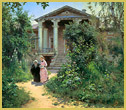 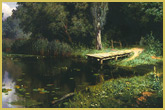 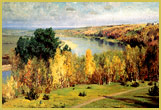 «Бабушкин сад»   «Заросший пруд»        «Золотая  осень»-Вам нравятся  эти картины ?  Что вы видите на них?Беседа  по  содержанию  картины «Московский  дворик»(Открытки с репродукцией картины раздаются на каждую парту)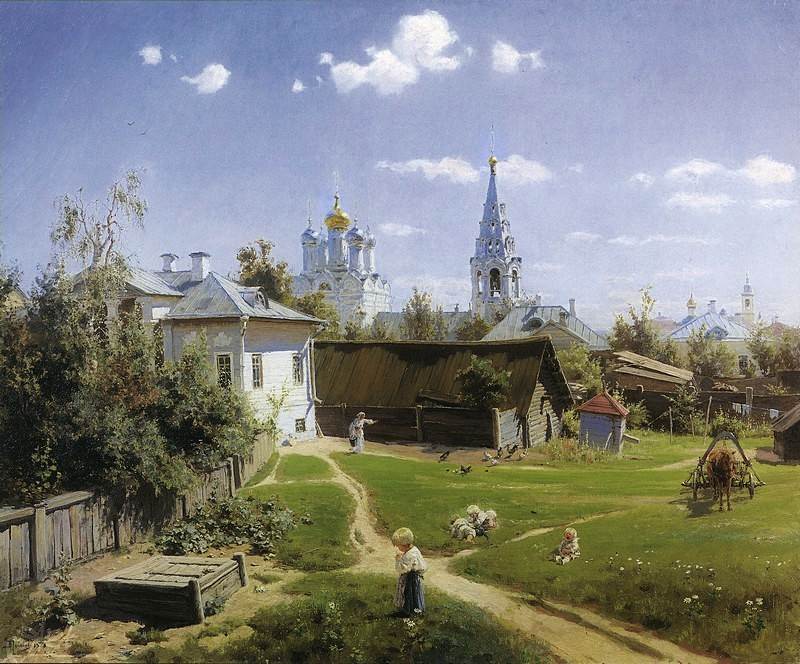 Учитель: Что  вы  видите  на  картине ?(Небольшой московский дворик )Учитель: Современные московские дворы и детские площадки    так  выглядят ? (Нет, они покрыты асфальтом, усыпаны серым песком, а здесь   растёт  зелёная  травка.  Очень  уютно , тихо . Хочется  оказаться  там  …Учитель: Теперь рассмотрим картину поподробнее.Что   вы  видите  на переднем плане ,   в центре композиции?Наверное , это цветы ,  ромашки.Учитель: Что они напоминают нам? На кого они похожи?На играющих тут же белоголовых ребятишек.Учитель: Попробуем описать, что мы видим на картине слева.Слева   видим крышку старого колодца или погреба,  у  повалившегося  забора  растут  лопухи, репейник.   Немного дальше   , в конце  забора  , фасад белого дома с колоннами. Боковая часть этого особняка выходит во дворик.Учитель: Что    вы  видите  за  домом?Старый  покосившийся  сарай  , на  крыше  которого  растут  кусты. Рядом виднеется колодец. Перед сараем гуляют куры, женщина выносит ведро или собирается кормить их…Учитель: А  справа   от нас ?Справа изображена лошадь.Учитель: Опишите  её.Лошадь стоит неподвижно, ее уши спокойно опущены, она терпеливо ждет своего хозяина… За  колодцем на верёвке  сушится  бельё.Учитель: Что мы видим на заднем плане за сараем?За сараем белеют крыши невысоких московских домов. Значит, таких двориков здесь множество…Учитель:. Что художник изобразил на фоне голубого неба? Мы видим красивый   пятиглавый  белокаменный храм , который  соединен с изящной  колокольней. Купола  золотого  и  серебристого   цвета .  Храм  , конечно же , украшает  дворик .( Можно сказать детям, что это реально существующий храм Спаса Преображения на Песках и находится он в районе Арбата.)Погода  стоит  чудесная , по небу плывут  лёгкие  облака . День солнечный , всё наполнено теплом и светом. Это обычный день , но мы ощущаем  такую радость при виде всей этой  красоты. Хочется  жить  среди этого уюта и красоты.Учитель: А что сейчас сохранилось из того, что мы видим на картине? Это храм. Он остался и сохранил свою возвышенную красоту. Можем ли мы удостовериться в этом? Да, если вы будете в Москве, то можно разыскать храм, сходить к нему… Храм  напоминает  нам о том , что человек  не  может  жить без  веры  4. Составление  плана  будущего сочинения.І.  В.Д.Поленов – мастер  пейзажной  живописи.ІІ. Обычный  московский  дворик.Образы  картины.А)   Лужайка , сад , особняк, сарай, колодец.Б)    Городские  дома , церковь , колокольня.В) Небо , солнечный  свет.ІІІ. Мои  впечатления от картины.5.Словарная  работа   ( учитель  помогает  детям  составить  опорные  словосочетания   для  работы  над  картиной ).Уголок  старой  Москвы  , разросшийся  сад , небольшой  уютный  дворик ,  фасад  большого  белого  дома , вдали  крыши московских домов , запряжённая  в  телегу  лошадь , плачущая  на лужайке девчушка ,  покосившийся  сарай , женщина  с ведром , купола  церквей .6 Речевая  подготовка.Наша  речь должна  быть  правильной  и  образной. Мы должны  употреблять слова в нужном  значении , избегать повторений.1.Подбор  синонимов  к словам : художник , рисует , картина, особняк. 2.Подберите  определения  к словам:  церковь , колокольня, сарай.(пятиглавая  церковь с золочёными  на  солнце  куполами,  покосившийся  сарай с проросшим на крыше деревцом).3.Опишите  людей  , изображенных на картине .(Маленькая  девочка , повязанная  платочком , о чем-то плачет.)4.Опишите  лошадь. ( Посреди  лужайки стоит бурая  лошадка , запряжённая  в телегу).7.Чтение  образца  сочинения  (  на  усмотрение  учителя)V. Работа  над  сочинением.( желательно  на эту  тему  отвести  2 урока. Дети должны  вначале написать его на  черновике , а потом  отредактировать  и переписать начисто ).VІ.Итог  урока.